ПЛОШТИНА И ПЕРИМЕТАР НА ГЕОМЕТРИСКИ СЛИКИ1.1. ПЛОШТИНА НА КВАДРАТ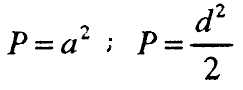 кадешто а е страната, а d е дијаrоналата на квадратот.Црт. 1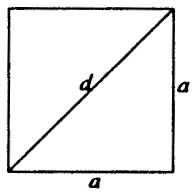 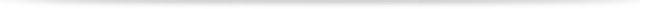 1.2. ПЛОШТИНА НА ПРАВОАГОЛНИКP = a ∙ bЦрт. 2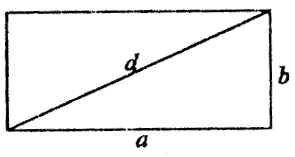 1.3. ПЛОШТИНА НА РОМБОИДПлоштината на ромбоидот е се пресметува по следниве формули:P = a ∙ hₐ          P = a ∙ b ∙ sinα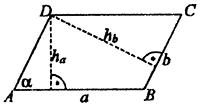 Црт.З1.4. ПЛОШТИНА НА РОМБФормулите за пресметување на плоштината на ромб се: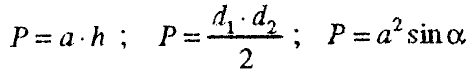 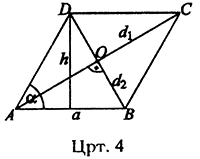 2. ПЛОШТИНА НА ТРИАГОЛНИКПлоштината на триаголникот е еднаква на полупроизводот на страната и соодветната висина, т.е.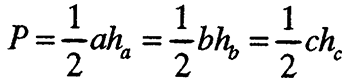 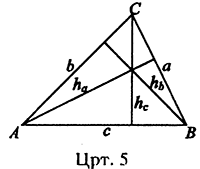 Кога се познати две страни и аголот, зафатен меѓу нив, тогаш плоштината на триаголникот се пресметува со формулите: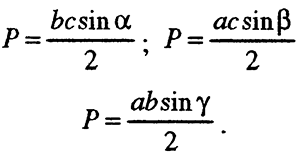 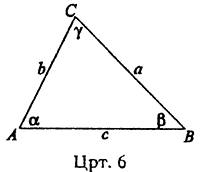 Страните а, b, c, радиусот на впишаната кружница r, радиусот на опишаната кружница R и плоштината Р на триаголникот се сврзани со следниве формули:Херонова формула: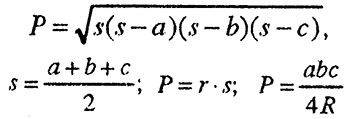 3. ПЛОШТИНА НА ТРАПЕЗ И ТРАПЕЗОИДПлоштината на трапез е еднаква на производот од полузбирот на неговите страни и висината, т.е.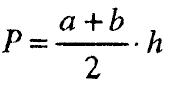 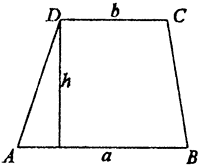 Црт. 7Плоштината на еден четириаголник (трапезоид) може да се пресмета со помош на Хероновата формула ако му се познати сите страни и една од дијагоналите (црт.8) и притоа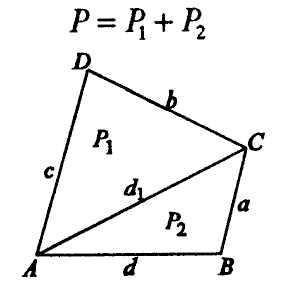 Црт.8Ако четириаголникот има нормални дијагонали (на пр. делтоид, црт.9), тогаш неговата плоштина може да се пресмета со формулата:
Црт.9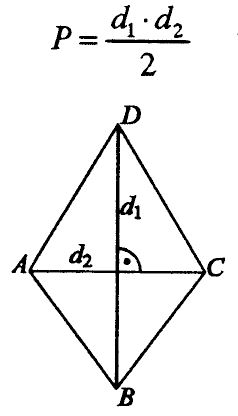 4. ПЕРИМЕТАР И ПЛОШТИНА НА ПРАВИЛЕН МНОГУАГОЛНИКРамнокракиот триаголник АОВ се вика карактеристичен триаголник на правилниот n-аголник
Црт. 10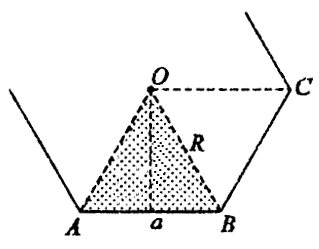 Страната a, радиусите R и r на опишаната и впишаната кружница на правилниот n-аголник се елементи на карактеристичниот триаголник. За карактеристичниот триаголник АОВ се точни следниве формули: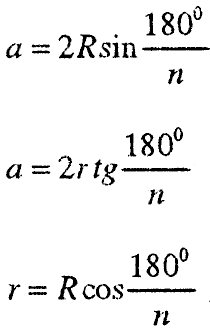 Периметарот на правилниот n-аголник се пресметува со формулата: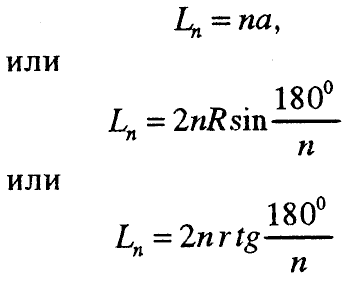 Плоштината на правилниот n-аголник се пресметува со формулата: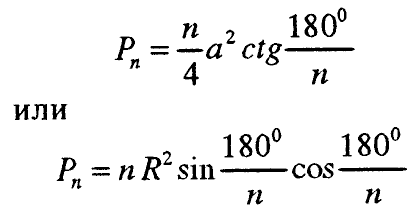 КружницаДелот од кружницата ограничен со две точки кои лежат на неа се вика кружен лак;Делот од кругот ограничен со кружницата и било кои два полупречника се нарекува кружен исечок;Делот од кругот ограничен со кружницата и една нејзина тетива се нарекува кружен отсечок
Црт. 1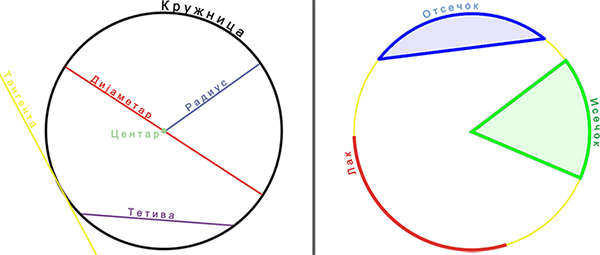 1. Периметар на кружница и плоштина на круг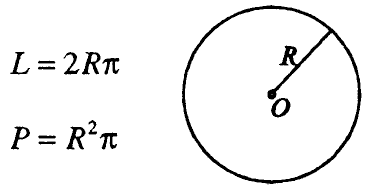 Црт. 22. Плоштина на делови од круготПлоштината на кружен исечок се пресметува со формулата: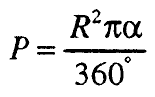 Црт. 3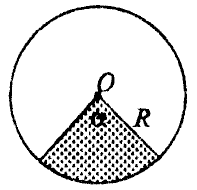 Кружен лак “l” може да се пресмета по следната формула: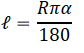 Доколку го знаеме кружниот лак, тогаш плоштината на кружниот исечок може да се пресмета и со следната формула: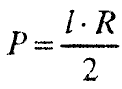 За понапредните математичари кои знаат да решаваат интеграли, периметарот и плоштината може да се пресметаа по следниве формули: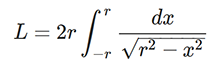 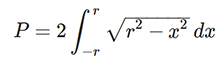 Плоштината, пак, на кружниот отсечок може да се пресмета како разлика меѓу плоштината на кружниот исечок и рамнокракиот триаголник формиран од двата полупречника и тетивата. Имајќи ја в предвид плоштината на овој триаголник која, изразена преку познатите величини  r и α, изнесува: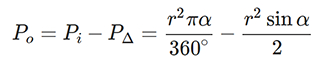 Плоштината на кружен прстен се пресметува со формулата: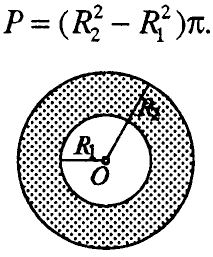 ЗАДАЧИ:1.  Пресметај ги должините на дијагоналата, страните и периметарот на правоаголник со страни а=12 cm и b=5 cm.2.  Пресметај периметар и плоштина на рамнокрак триаголник со основа 5 dm, краци 0,65 m, a висина на основата 0.6 m .3.  Висината на рамностран триаголник е 3,4 cm, a периметарот е 12 cm. Колку е плоштината?4.  Периметарот на правоаголен триаголник е 3 m, хипотенузата е 1,25 m, a една катета 0,75m. Колку е плоштината?5.  Плоштината на правоаголен триаголник е 1,5 cm2, една катета 1,5 cm, a хипотенузата 2,5 cm. Колку е периметарот?6.  Краците на рамнокрак триаголник се долги 13 dm, висината на основата 12 dm, a плоштината е 60 dm2. Пресметај ја основата и периметарот7.  Плоштината на правоаголен триаголник е 60 cm2, периметарот 40 cm, a една катета 15cm. Колку е долга хипотенузата?8.  Пресметај периметар и плоштина на ромб  чија страна е долга 3/5 m, a висина  3 m.9.  Пресметај периметар и плоштина на трапез чии основи се долги  3,51 dm и 0,071 m, краците 0,3 m и 0,26 m, a висина 2,4 dm .10.  Периметарот на паралелограм е 14,22 dm, една страна е b = 2,2 dm, a висината 1,7 dm. Колку изнесува плоштината?11. Периметарот на квадрат е  m. Колку изнесува плоштината?12.  Периметарот на правоаголник е 30 cm, a една негова страна е три пати помала од периметарот. Пресметај ја плоштината на тој правоаголник.13.  Колку изнесува периметарот на ромбот ако плоштината е 7,2 dm2 , a висината 0,9 dm?14.  Краците на рамностран трапез се долги 5 cm, подолгата основа е 14 cm, висината 4 cm, a периметарот  е 32 cm. Пресметај ја другата основа и плоштината15.  Основите  на трапезот се долги 30 cm и 5 cm, краците 15 cm и 20 cm, a плоштината 210 cm2. Пресметај ја висината и периметарот.16.  Плоштината на трапезот е 52,5 cm2, a висината 6 cm, краците 7,5 cm и 10 cm, a подолгата основа е 15 cm. Пресметај го периметарот.17.  Плоштината на правоаголен триаголник е 30 cm2 , периметарот 30 cm, a една катета 12 cm. Колку е долга хипотенузата?18.  Периметарот на правоаголник е 37 cm, a една страна е 9,1 cm. Пресметај ја плоштината?19.  Краците на рамнокрак трапез се долги 5 cm, висината е 3 cm, подолгата основа е  14 cm, a плоштината 30 cm2.   Пресметај го периметарот.20.  Пресметај плоштина на правилен многуаголник со страна а=3,4cm aкоn=4                  b. n=521.  Пресметај ја страната на триаголник ако плоштината на триаголникот е 342cm2 и соодветната висина е 24cm.22.  Основите на трапезот се 25 cm и 29 cm, a плоштината е 256 cm2. Определи ја висината на трапезот.23.  Пресметај ја плоштината на ромб ако се дадени дијагонали 9,2 cm и 5 cm.24.  Пресметај ја плоштината на правилен шестаголник со страна 8 cm.25.  Пресметај ја плоштината на правилен десетаголник со страна 10 cm и апотема 3 cm.26.  Oпредели ја плоштината на рамностран триаголник со страна 4 cm.27.  Пресметај ја страната на квадрат со плоштина 144cm2.28.  Плоштината на рамностран триаголник е 9Ö3cm2. Пресметај ја страната на триаголникот.29.  Основите на трапезот се 36cm и 12cm, a кракот  долг 7cm образува агол од 150° со едната основа. Пресметај ја плоштината на трапезот.30.  Колкава е плоштината на ромбот ако пократката дијагонала е 2,2 cm, а подолгата е пет пати поголема?31.  Пресметај ја плоштината на правилен шестаголник ако дијаметарот на опишаната кружница околу него е 8cm.32.  Определи ја плоштината на паралелограм со висина hb=7,5cm и страната b која е 30% oд hb.33. Периметарот на еден правоаголник е 64 cm. Определи ја плоштината на правоаголникот ако должината му е три пати поголема од ширината.34.  Одреди ги периметарот и страната на правилен осумаголник со апотема 3 cm и плоштина 48cm2.35.  Периметарот на квадрат е 32,4cm. Пресметај ја плоштината на правоаголник со ширина еднаква на ⅓ од страната на квадратот и должина два пати поголема од неа.36.  Пресметај должина на кружен лак кој одговара на радиус од 4 cm и централен агол од 15°.37.  Дијагоналата на правоаголникот е 6cm., a eдна негова страна е 2,6cm. Пресметај го периметарот на правоаголникот и на кружницата опишана околу него.38.  Пресметај го радиусот на круг со периметар 15,7cm.39. Должината на кружницата е 45cm. Колкава е должината на лакот чиј централен агол е 75°.40.  Пресметај ја плоштината на круг со дијаметар 10 cm.41.  Пресметај ја плоштината на кружен исечок ако се дадени r=2cm, α=60°.42.  Кружен исечок со централен агол 160° има плоштина 12,56cm2. Пресметај го радиусот.43.  Парче лим е исечено во форма на кружен прстен при кој радиусите се 30 cm и 50 cm. Тоа парче треба да се обои од двете страни. Колку боја ќе се потроши, ако за 1 cm2 се потребни 0,02 грама боја?